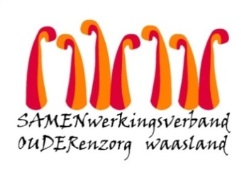 Nieuwsbrief Woonzorghuis De Ark – 28 december 2022Beste bewoner, familie, mantelzorger,Afdeling de Regenboog (K 3.073- K 3.105) 
We screenen op basis van symptomen om verdere besmettingen tegen te gaan. Gedurende de laatste dagen, heeft nog een enkele bewoner positief getest. De familie is op de hoogte gebracht. De bewoner  blijft gedurende 7 dagen in kamerisolatie.A-kant (kamers 3.073-3.088) is  vrij toegankelijk vanaf maandag 2 januari in de namiddag.B-kant (kamers 3.089-K3.105) is vrij toegankelijk vanaf deze namiddag. *Zie nieuwsbrief van 26 december 22 voor meer info betreffende kapper en cafetaria.Afdeling de duif3 bewoners op afdeling de duif hebben positief getest (subgroep pluim van K 1.001- K 1.009 + K 1.025)We gaan over tot isolatie van dit deel van de afdeling (K1.001-K1.009 + K1.025) gedurende 7 dagen. Om de besmetting in de dijken en kamerisolatie niet bij iedereen mogelijk is.Bezoek
Wenst u op kamerbezoek te komen adviseren wij hetvolgende:Voor een veilig bezoek:Draag een FFP2 masker (best ook niet eten of drinken zodat uw mondmasker kan aanblijven)Hou afstand Zet het raam openOntsmet uw handen voor en na uw bezoekWenst u te gaan wandelen met uw familie dan kan dit op een veilige manier. Bespreek het met de hoofdverpleegkundige of met de medewerkers op de afdeling.Kelly Waterschoot, hoofdverpleegkundige van afdeling de duif is momenteel afwezig.U kan terecht bij de hoofdverpleegkundigen van de andere afdelingen, Stijn Bracke  op het nummer         03 780 94.28 of Joke Van Steenlandt 03/780.94.25 bereiken. Mailen kan ook: stijn.bracke@samenouder.be, Joke.vansteenlandt@samenouder.beGelieve de naaste bezoekers van uw familielid op de hoogte te brengen.Kapper en cafetariaBewoners van K 1.001-K1.009 en K1.023-K1.025 kunnen tijdelijk geen bezoek brengen aan de cafetaria of de kapper. Aarzel niet ons te contacteren indien u nog vragen heeft stijn.bracke@samenouder.be els.vanverre@samenouder.beMet vriendelijke groet,Els Van Verre
Dagelijks verantwoordelijke 